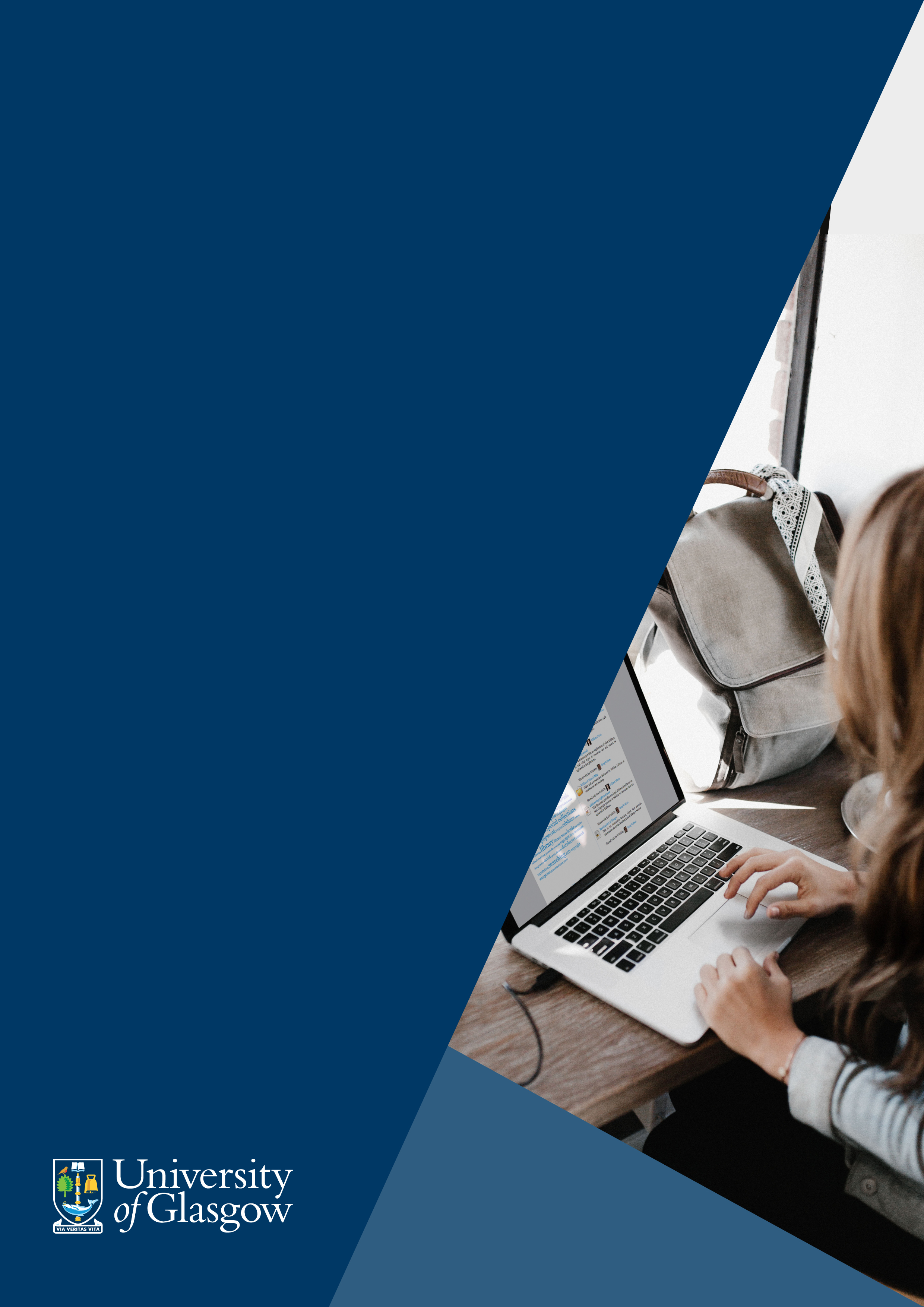 PrefaceBefore continuing with this guide, it is assumed you have read the Copyright and legal guidance found in the document titled ‘EdShare Copyright Guidance’. It is advised you read this document before proceeding as it will give you an understanding of how UK Copyright Law and policy can be applied to resources that are uploaded to the EdShare repository. Introduction
This is a brief guide to uploading a single file to EdShare. See the EdShare user guide: uploading resources for more detailed information. Log-in
Access EdShare at https://edshare.gla.ac.uk. Log into your account – click on My EdShare and Log-inEnter your GUID if promptedUnder My EdShare click on Resource Manager Upload
Choose New ResourceUnder Files & links, choose Browse and select the file you want to uploadClick on Show options to choose a license for your item (see Creative Commons Licenses for more information on licenses)Click on Update metadataResource information
Add the title of your resource (mandatory)Add a description to give users more information about your resourceAdd the names of the author(s) of the resource. This is an automatic lookup. You can add extra authors by choosing More input rows.You can provide additional information about how people can use your resource in the Advice for reuse fieldChoose your School or Service from the list of Divisions.Tags
Add words or phrases that describe your resource. This is not a controlled list of terms. Course codes
Select the course your resource relates to. If it does not relate to a particular course you can leave this blank. Viewing permissions
The default setting is University users only. You can change this so World (anyone can see the resource), you can select specific users or only you can see the resource. You can also set it to staff only using the tick box.Editing permission
If you want someone else to be able to edit your resource you can set this up here.Save and returnThis will immediately add the resource to EdShare. There is no editing or checking process at this stage. However, the EdShare team will regularly review new material in the service and will contact you if there are any issues.If you need to edit an item you have already deposited you need to log into EdShare, go to Resource Manager and click on the edit (pencil) icon.